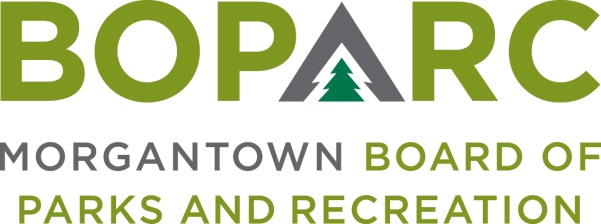 Wednesday, March 17, 2021 			Time:  12:00PM				Location:  Zoom enabled							SPECIAL MEETING AGENDAOPENING MATTERSCall To OrderEstablish QuorumEXECUTIVE SESSION - Executive Session:  Pursuant to West Virginia Code Section 6-9 A-4 as it pertains to matters arising from the appointment, employment, retirement, promotion, transfer, demotion, disciplining, resignation, discharge, dismissal or compensation of employee(s).ADJOURNMENTZOOM INFORMATION:https://us02web.zoom.us/j/83206659062?pwd=a0FWV1BPTmdYRXlQVFZ6YW04TzZmUT09Meeting ID: 832 0665 9062Passcode: 782514